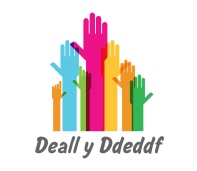 Clywed eu stori – 
egluro’r materEu helpu i gael y 
wybodaeth gywirCanfod beth yw’r canlyniad 
o’u dewis Eu helpu i ymchwilio i opsiynau yn cynnwys y prosesau sy’n gysylltiedig â phob unEu helpu i benderfynu beth maent yn ei ddymuno gan gynnwys pob canlyniad posiblEu helpu i ddweud wrth eraill beth maent yn ei ddymunoEu helpu i ddeall canlyniadauCreu diweddglo cadarnhaol 
pan ddaw’r berthynas 
eiriolaeth i benYr eiriolwr i gynghori’r 
unigolyn ynghylch pa 
opsiynau y dylai eu dewis 
ym marn yr eiriolwr Yr eiriolwr i drafod yr unigolyn gyda gweithwyr cymdeithasol drwy gyfrwng sesiwn friffio